Series of vocational qualification certificate ____________ No _____________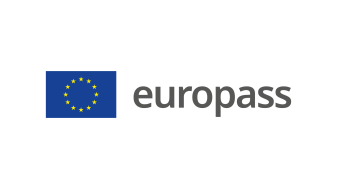 Supplement to vocational qualification certificate(*)Latvia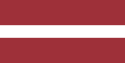 1. Title of the vocational qualification certificate(1)☐ Atestāts par arodizglītību☐ Profesionālās kvalifikācijas apliecībaProfesionālā kvalifikācija: Stiklu šķiedras ražošanas operators(1) in the original language2. Translation of the title of the vocational qualification certificate(2)☐ A certificate of vocational basic education☐ A vocational qualification certificateVocational qualification: Fibreglass Machine Operator (2)If applicable. This translation has no legal status.3. Competence profileA fibreglass machine operator is a specialisation of the Chemical Products Plant and Machine Operator occupation.A fibreglass machine operator produces fibreglass products using production equipment; supervises the fibreglass production process and ensures the quality of the fibreglass products by observing labour and environmental protection requirements.3.1. Has acquired the competences of a chemical products plant and machine operator to carry out the following professional duties:- carrying out chemical production processes;- operation and maintenance of equipment and technological communications;- compliance with good manufacturing practice and other quality system requirements;- implementing and adhering to the fundamental principles of the company's operation.3.2. Has acquired additional competences of a fibreglass machine operator to perform the following professional duties:- familiarise oneself with the work assignment for fibreglass production;- prepare the workplace according to the fibreglass production work assignment;- assess the technical condition of fibreglass production equipment;- organise the workplace when starting and finishing work;- comply with the hygiene requirements of the fibreglass production process;- prepare equipment for the fibreglass production process;- separate fibreglass filaments;- create a complex fibreglass filament;- wind the fibreglass filament;- oversee the production of fibreglass;- carry out final processing of the finished fibreglass product.Additional competences:- <<To be completed by the education institution>>;- ...;- ...;- ...4. Employment opportunities in line with the vocational qualification(3)4. Employment opportunities in line with the vocational qualification(3)Work in fibreglass production and processing companies.Work in fibreglass production and processing companies.(3) If possible(3) If possible5. Description of the document certifying vocational qualification5. Description of the document certifying vocational qualificationName and status of the body issuing the vocational qualification certificateNational authority providing recognition of the vocational qualification certificate<<Full name, address, telephone number, website address; e-mail address of the issuing body. Legal status of the issuing body.>>Ministry of Education and Science of the Republic of Latvia, website: www.izm.gov.lvLevel of the vocational qualification certificate(national or international)Assessment scale/Assessment attesting fulfilment of the requirementsState-recognised document, corresponding to the third level of the Latvian Qualifications Framework (LQF 3) and the third level of the European Qualifications Framework (EQF 3).A mark of at least "average - 5" in the vocational qualification examination (using a 10-point scale).Access to the next level of educationInternational treaties or agreementsA certificate of vocational basic education or secondary education enables further education at LQF level 4/ EQF level 4.<<If applicable. To be completed by the education institution in case international treaties or agreements provide for the issue of additional certificates. If not applicable, delete comment>>Legal basisLegal basisVocational Education Law (Section 6)Vocational Education Law (Section 6)6. Means of obtaining the vocational qualification certificate6. Means of obtaining the vocational qualification certificate6. Means of obtaining the vocational qualification certificate6. Means of obtaining the vocational qualification certificate☐Formal education:☐ Full-time☐ Full-time (work-based training)☐ Part-time☐Formal education:☐ Full-time☐ Full-time (work-based training)☐ Part-time☐Education acquired outside the formal education system☐Education acquired outside the formal education systemTotal duration of training**  (hours/years) _______________Total duration of training**  (hours/years) _______________Total duration of training**  (hours/years) _______________Total duration of training**  (hours/years) _______________A: Description of the vocational training receivedB: Percentage of total (100%) programmeB: Percentage of total (100%) programmeC: Duration (hours/weeks)Part of the education programme completed in the education institution<<Indicate the amount (%) of the education programme completed on the premises of the education institution>><<Indicate the amount (%) of the education programme completed on the premises of the education institution>><<Indicate the amount (in hours or training weeks) of the education programme completed on the premises of the education institution>>Part of the education programme completed in workplace internship, including work-based training<<Indicate the amount (%) of the education programme completed outside the premises of the education institution,i.e. practical training in enterprises, workplace internships, work-based training>><<Indicate the amount (%) of the education programme completed outside the premises of the education institution,i.e. practical training in enterprises, workplace internships, work-based training>><<Indicate the amount (in hours or training weeks) of the education programme completed outside the premises of the education institution,i.e. practical training in enterprises, workplace internships, work-based training>>** Applicable to formal education.Further information available at:www.izm.gov.lvhttps://visc.gov.lv/profizglitiba/stand_saraksts_mk_not_626.shtmlNational Information Centre:National Europass Centre in Latvia,http://www.europass.lv/** Applicable to formal education.Further information available at:www.izm.gov.lvhttps://visc.gov.lv/profizglitiba/stand_saraksts_mk_not_626.shtmlNational Information Centre:National Europass Centre in Latvia,http://www.europass.lv/** Applicable to formal education.Further information available at:www.izm.gov.lvhttps://visc.gov.lv/profizglitiba/stand_saraksts_mk_not_626.shtmlNational Information Centre:National Europass Centre in Latvia,http://www.europass.lv/** Applicable to formal education.Further information available at:www.izm.gov.lvhttps://visc.gov.lv/profizglitiba/stand_saraksts_mk_not_626.shtmlNational Information Centre:National Europass Centre in Latvia,http://www.europass.lv/